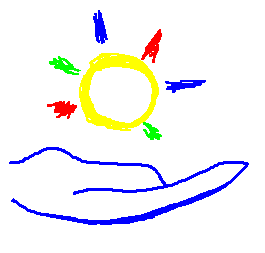 FICHE TRANSPORT EMProUne copie de cette fiche sera donnée au chauffeurNOM DE L’ENFANT : …………………………………		Prénom : ………………………………ADRESSE DE RESIDENCE DE L’ENFANT : ………………………………………………………………………………………………Nous soussignés, représentants légaux de l’enfant susnommé, autorisons les personnes majeures suivantes (nourrice, famille…) à venir le chercher à l’arrêt du minibus :Pour tout changement, même temporaire, l’établissement doit être prévenu. Vous voudrez bien remplir un nouveau document que vous pouvez réclamer au Secrétariat de l’E.M.E. en précisant la durée. L’enfant ne sera remis à aucune personne autre que celles désignées, sinon il sera ramené à l’établissement où vous (ou une personne habilitée sur présentation de sa pièce d’identité) devrez impérativement venir le récupérer.Signature : AUTONOMIE TRANSPORTS (EMPro UNIQUEMENT)Nous soussignés, représentants légaux de …………………………………………….., l’autorisons à : Merci de cocher les cases correspondantesSe déplacer seul(e) entre l’EMPRO et l’EMP, du n°20 au n°26 rue Jean Allemane Faire seul les trajets entre le domicile et l’établissement matin et soir, et dégage le Centre de toute responsabilité durant ce trajet Faire seul les trajets entre le domicile et le lieu de stage matin et soir, et dégage le Centre de toute responsabilité durant ce trajet Se rendre seul(e) le matin du domicile à l’arrêt du car (Handilocbus ou AFASER), et le soir à l’inverseDate : 	Signature : 	NUMEROS DE TELEPHONENUMEROS DE TELEPHONEReprésentant légal :père      mère      autre Téléphone domicile :   …………………………...Téléphone Portable :   ……………………………Téléphone professionnel :   ……………………Représentant légal :père      mère      autre Téléphone domicile :   …………………………...Téléphone Portable :   ……………………………Téléphone professionnel :   ……………………NOMAGEADRESSEN° TéléphoneOUI NON OUI NON OUI NON OUI NON 